Приложение 1Menschen A21 Kursbuch S.43 Aufgabe 6, Hueber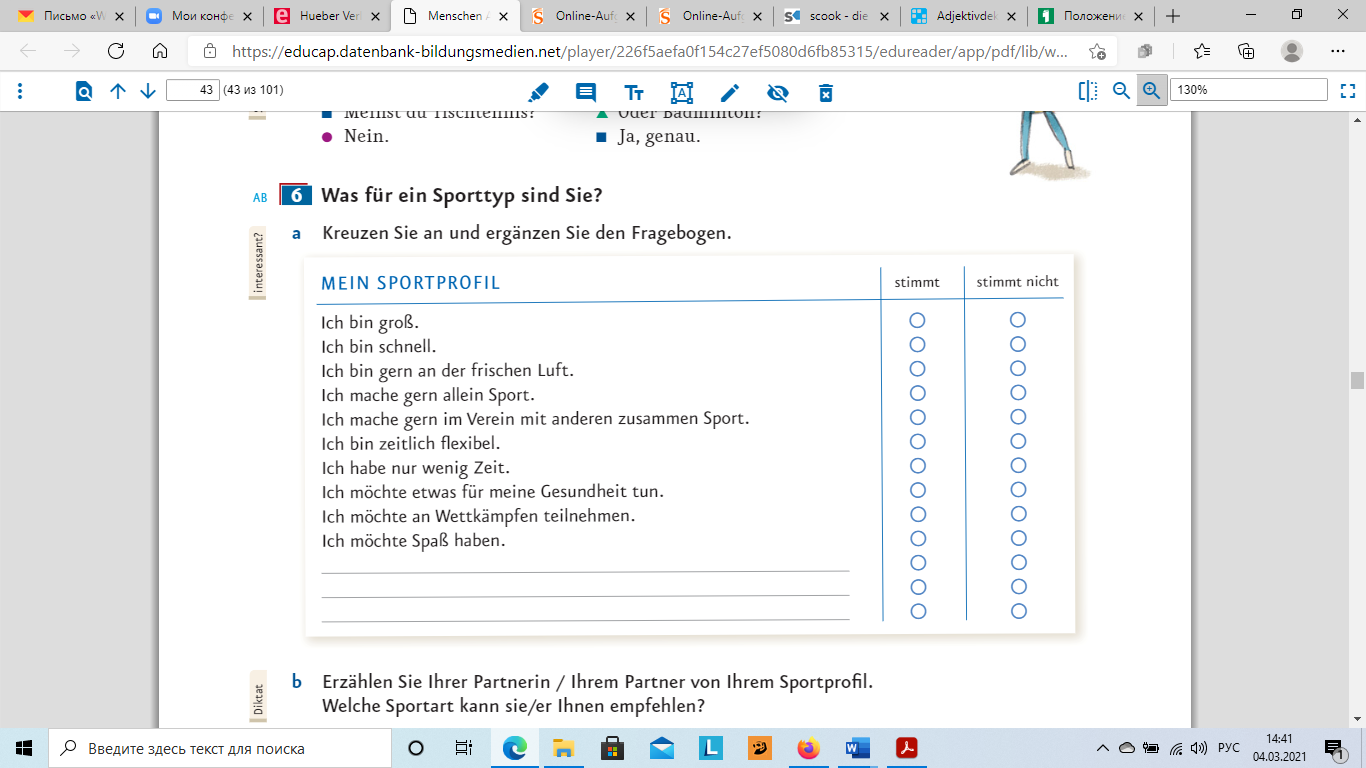 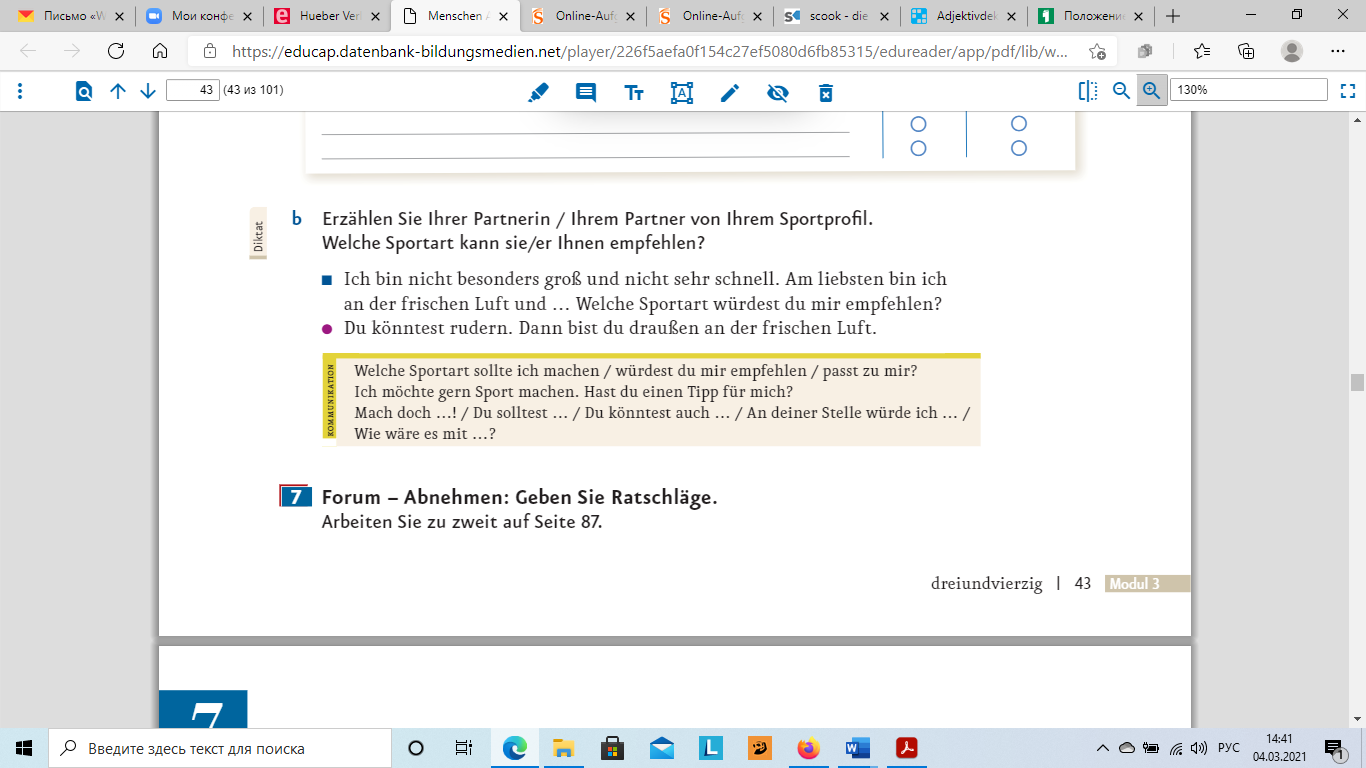 